Person Specification Post of Higher Level Teaching AssistantPerson Specification Post of Higher Level Teaching AssistantPerson Specification Post of Higher Level Teaching AssistantKnowledgeKnowledge or working practice in the education sector and/or schools/academies.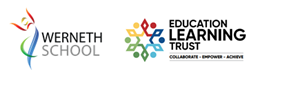 DesirableQualifications & ExperienceSchool Teaching Assistant experience.Experience of working with students with a focus on developing literacy skills. DesirableDesirableSkills & AbilitiesAbility to accept guidance and direction from teachers.Ability to distinguish between the roles and responsibilities of the Teaching Assistant/HLTA/SENDCo and the Class Teacher.Ability to keep written records and support the development of pupil’s literacy and numeracy skills with confidence.An understanding of the necessity to maintain strict confidentiality.A mature, sensitive approach. EssentialEssentialEssentialEssentialEssentialEngaging with OthersExcellent interpersonal and communication skills (both oral and written)Ability to communicate effectively with individuals and groups of students, teachers and other members of staff, parents and professionals. Ability to work as part of a team.Ability to deal with parents sympathetically.EssentialEssentialEssentialEssentialValuing DiversityExperience, or empathy with, working in a multicultural environment.EssentialLearning EffectivelyIT literate and willing to undertake further training as required.Willingness to undertake professional development in the context of rapid development in the use of information technology.EssentialEssentialOtherA willingness to undertake paid training to develop job-related skills Ability to be flexible in relation to working hours, as required.A commitment to inclusive educationEssentialEssentialEssential